كلية الادارة والاقتصادكلية الادارة والاقتصادكلية الادارة والاقتصادكلية الادارة والاقتصادCollege  Nameادارة اعمال  ادارة اعمال  ادارة اعمال  ادارة اعمال  Departmentراوند نبيل مصطفى راوند نبيل مصطفى راوند نبيل مصطفى راوند نبيل مصطفى Full Name as written   in Passporte-mail    Professor     Assistant Professor    Lecturer      Assistant Lecturer  Career         PhD                         PhD                            Master                    Master         استخدام اليات التطبيق القابليات الديناميكية التسويقية لتحسين الاداء التسويقي (دراسة حالة في شركة الطيف للتحويل المالي )استخدام اليات التطبيق القابليات الديناميكية التسويقية لتحسين الاداء التسويقي (دراسة حالة في شركة الطيف للتحويل المالي )استخدام اليات التطبيق القابليات الديناميكية التسويقية لتحسين الاداء التسويقي (دراسة حالة في شركة الطيف للتحويل المالي )استخدام اليات التطبيق القابليات الديناميكية التسويقية لتحسين الاداء التسويقي (دراسة حالة في شركة الطيف للتحويل المالي )Thesis  Title 2013م 2013م 2013م 2013م Year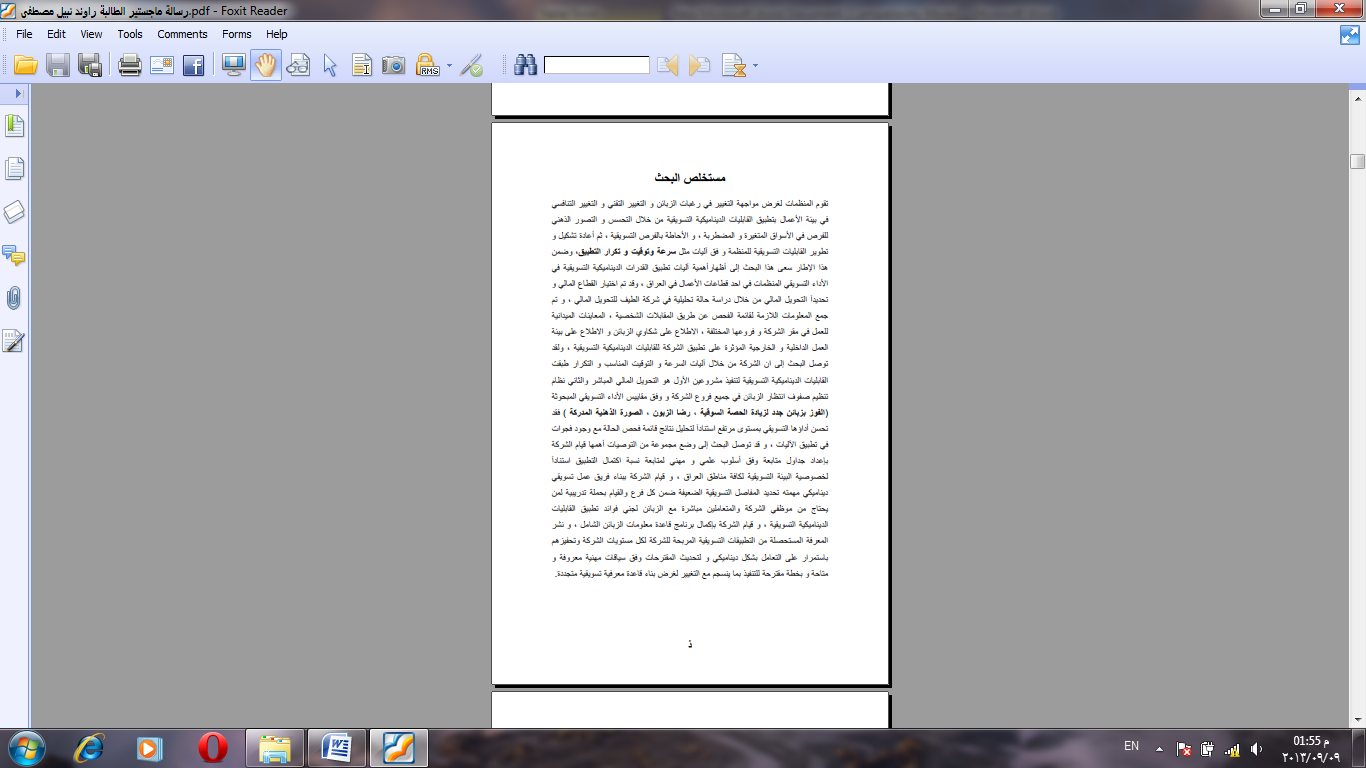  Abstract   